第42届中国医药产业发展高峰论坛 报 名 表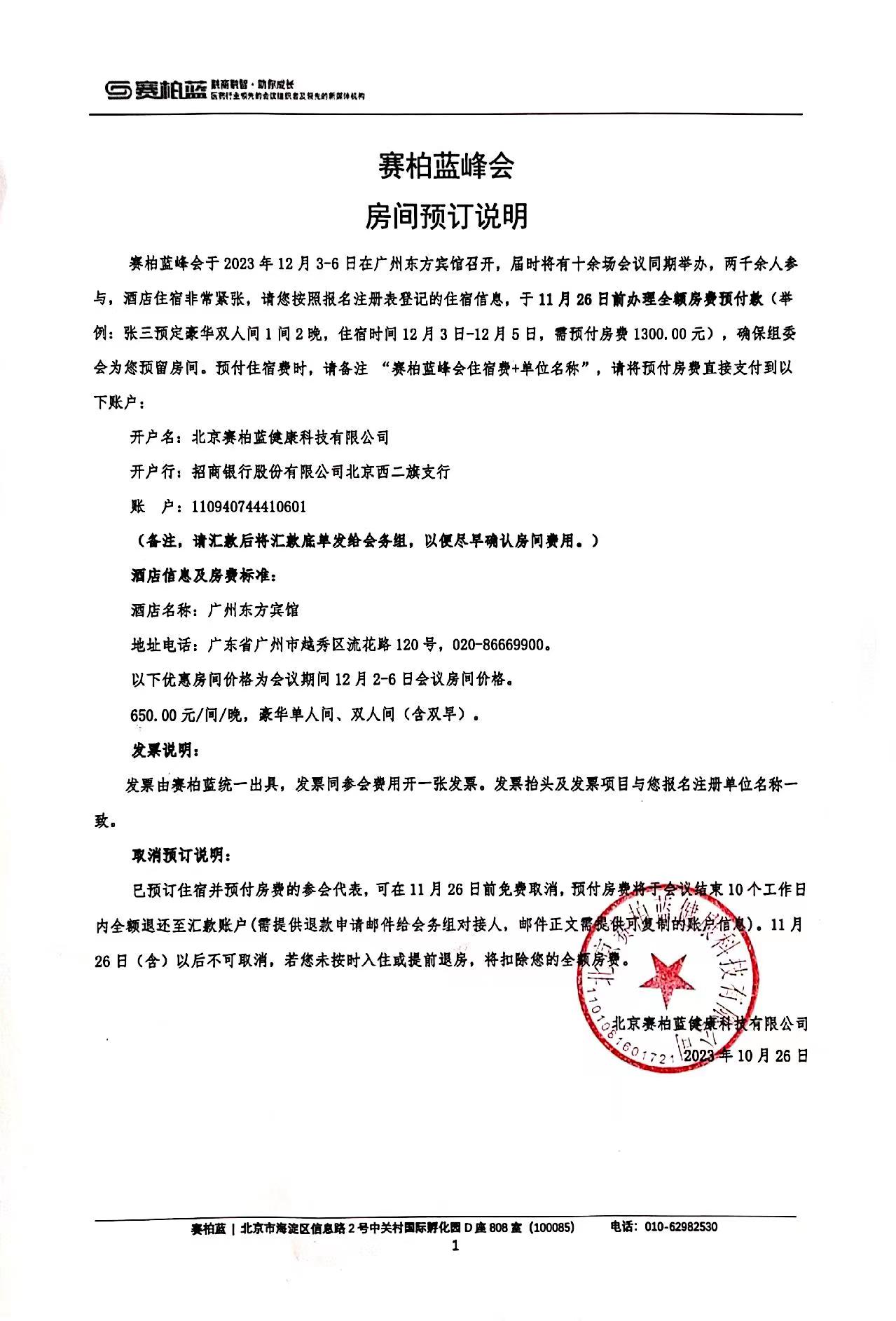 单位名称联系人手机号手机号联系人邮箱联系人邮箱产业论坛会员单位：（  ）    A、会员：已缴纳会费，1个980元名额；会员：未缴纳会费（补交会费享1个980元名额，联系秘书处刘畅老师010-68004156）产业论坛会员单位：（  ）    A、会员：已缴纳会费，1个980元名额；会员：未缴纳会费（补交会费享1个980元名额，联系秘书处刘畅老师010-68004156）产业论坛会员单位：（  ）    A、会员：已缴纳会费，1个980元名额；会员：未缴纳会费（补交会费享1个980元名额，联系秘书处刘畅老师010-68004156）产业论坛会员单位：（  ）    A、会员：已缴纳会费，1个980元名额；会员：未缴纳会费（补交会费享1个980元名额，联系秘书处刘畅老师010-68004156）产业论坛会员单位：（  ）    A、会员：已缴纳会费，1个980元名额；会员：未缴纳会费（补交会费享1个980元名额，联系秘书处刘畅老师010-68004156）产业论坛会员单位：（  ）    A、会员：已缴纳会费，1个980元名额；会员：未缴纳会费（补交会费享1个980元名额，联系秘书处刘畅老师010-68004156）产业论坛会员单位：（  ）    A、会员：已缴纳会费，1个980元名额；会员：未缴纳会费（补交会费享1个980元名额，联系秘书处刘畅老师010-68004156）产业论坛会员单位：（  ）    A、会员：已缴纳会费，1个980元名额；会员：未缴纳会费（补交会费享1个980元名额，联系秘书处刘畅老师010-68004156）产业论坛会员单位：（  ）    A、会员：已缴纳会费，1个980元名额；会员：未缴纳会费（补交会费享1个980元名额，联系秘书处刘畅老师010-68004156）产业论坛会员单位：（  ）    A、会员：已缴纳会费，1个980元名额；会员：未缴纳会费（补交会费享1个980元名额，联系秘书处刘畅老师010-68004156）发票事宜项目（  ） A.培训费 B.会务费项目（  ） A.培训费 B.会务费项目（  ） A.培训费 B.会务费项目（  ） A.培训费 B.会务费项目（  ） A.培训费 B.会务费类型（  ）A.增值税普票发票   B.增值税专用发票类型（  ）A.增值税普票发票   B.增值税专用发票类型（  ）A.增值税普票发票   B.增值税专用发票类型（  ）A.增值税普票发票   B.增值税专用发票发票事宜领取（  ）A.会前汇款现场领取  B.会前汇款会后快递  C.现场缴费会后快递 领取（  ）A.会前汇款现场领取  B.会前汇款会后快递  C.现场缴费会后快递 领取（  ）A.会前汇款现场领取  B.会前汇款会后快递  C.现场缴费会后快递 领取（  ）A.会前汇款现场领取  B.会前汇款会后快递  C.现场缴费会后快递 领取（  ）A.会前汇款现场领取  B.会前汇款会后快递  C.现场缴费会后快递 领取（  ）A.会前汇款现场领取  B.会前汇款会后快递  C.现场缴费会后快递 领取（  ）A.会前汇款现场领取  B.会前汇款会后快递  C.现场缴费会后快递 领取（  ）A.会前汇款现场领取  B.会前汇款会后快递  C.现场缴费会后快递 领取（  ）A.会前汇款现场领取  B.会前汇款会后快递  C.现场缴费会后快递 汇款账户北京赛柏蓝健康科技有限公司，招商银行股份有限公司北京西二旗支行，110940744410601北京赛柏蓝健康科技有限公司，招商银行股份有限公司北京西二旗支行，110940744410601北京赛柏蓝健康科技有限公司，招商银行股份有限公司北京西二旗支行，110940744410601北京赛柏蓝健康科技有限公司，招商银行股份有限公司北京西二旗支行，110940744410601北京赛柏蓝健康科技有限公司，招商银行股份有限公司北京西二旗支行，110940744410601北京赛柏蓝健康科技有限公司，招商银行股份有限公司北京西二旗支行，110940744410601北京赛柏蓝健康科技有限公司，招商银行股份有限公司北京西二旗支行，110940744410601北京赛柏蓝健康科技有限公司，招商银行股份有限公司北京西二旗支行，110940744410601北京赛柏蓝健康科技有限公司，招商银行股份有限公司北京西二旗支行，110940744410601开票信息单位名称单位名称开票信息纳税人识别号纳税人识别号开票信息地址&电话地址&电话开票信息开户行&账号开户行&账号预定住宿□否 ；   □会务组协助预定住宿：自   月   日至   月   日，共   晚   间；  □豪华双人间  □豪华单人间□否 ；   □会务组协助预定住宿：自   月   日至   月   日，共   晚   间；  □豪华双人间  □豪华单人间□否 ；   □会务组协助预定住宿：自   月   日至   月   日，共   晚   间；  □豪华双人间  □豪华单人间□否 ；   □会务组协助预定住宿：自   月   日至   月   日，共   晚   间；  □豪华双人间  □豪华单人间□否 ；   □会务组协助预定住宿：自   月   日至   月   日，共   晚   间；  □豪华双人间  □豪华单人间□否 ；   □会务组协助预定住宿：自   月   日至   月   日，共   晚   间；  □豪华双人间  □豪华单人间□否 ；   □会务组协助预定住宿：自   月   日至   月   日，共   晚   间；  □豪华双人间  □豪华单人间□否 ；   □会务组协助预定住宿：自   月   日至   月   日，共   晚   间；  □豪华双人间  □豪华单人间□否 ；   □会务组协助预定住宿：自   月   日至   月   日，共   晚   间；  □豪华双人间  □豪华单人间预定住宿酒店信息：广州东方宾馆（地址：广州市越秀区流花路120号，020-86669900）   650元/间/晚（含早餐）     酒店信息：广州东方宾馆（地址：广州市越秀区流花路120号，020-86669900）   650元/间/晚（含早餐）     酒店信息：广州东方宾馆（地址：广州市越秀区流花路120号，020-86669900）   650元/间/晚（含早餐）     酒店信息：广州东方宾馆（地址：广州市越秀区流花路120号，020-86669900）   650元/间/晚（含早餐）     酒店信息：广州东方宾馆（地址：广州市越秀区流花路120号，020-86669900）   650元/间/晚（含早餐）     酒店信息：广州东方宾馆（地址：广州市越秀区流花路120号，020-86669900）   650元/间/晚（含早餐）     酒店信息：广州东方宾馆（地址：广州市越秀区流花路120号，020-86669900）   650元/间/晚（含早餐）     酒店信息：广州东方宾馆（地址：广州市越秀区流花路120号，020-86669900）   650元/间/晚（含早餐）     酒店信息：广州东方宾馆（地址：广州市越秀区流花路120号，020-86669900）   650元/间/晚（含早餐）     预定住宿汇款：预定住宿客户需提前将住宿费用汇款至【赛柏蓝】账户，请在11月26日前确认汇款事宜；住宿发票：住宿费发票与参会费用合并开一张发票，发票项目同会费选项（详见赛柏蓝峰会房费汇款说明，见第二页）汇款：预定住宿客户需提前将住宿费用汇款至【赛柏蓝】账户，请在11月26日前确认汇款事宜；住宿发票：住宿费发票与参会费用合并开一张发票，发票项目同会费选项（详见赛柏蓝峰会房费汇款说明，见第二页）汇款：预定住宿客户需提前将住宿费用汇款至【赛柏蓝】账户，请在11月26日前确认汇款事宜；住宿发票：住宿费发票与参会费用合并开一张发票，发票项目同会费选项（详见赛柏蓝峰会房费汇款说明，见第二页）汇款：预定住宿客户需提前将住宿费用汇款至【赛柏蓝】账户，请在11月26日前确认汇款事宜；住宿发票：住宿费发票与参会费用合并开一张发票，发票项目同会费选项（详见赛柏蓝峰会房费汇款说明，见第二页）汇款：预定住宿客户需提前将住宿费用汇款至【赛柏蓝】账户，请在11月26日前确认汇款事宜；住宿发票：住宿费发票与参会费用合并开一张发票，发票项目同会费选项（详见赛柏蓝峰会房费汇款说明，见第二页）汇款：预定住宿客户需提前将住宿费用汇款至【赛柏蓝】账户，请在11月26日前确认汇款事宜；住宿发票：住宿费发票与参会费用合并开一张发票，发票项目同会费选项（详见赛柏蓝峰会房费汇款说明，见第二页）汇款：预定住宿客户需提前将住宿费用汇款至【赛柏蓝】账户，请在11月26日前确认汇款事宜；住宿发票：住宿费发票与参会费用合并开一张发票，发票项目同会费选项（详见赛柏蓝峰会房费汇款说明，见第二页）汇款：预定住宿客户需提前将住宿费用汇款至【赛柏蓝】账户，请在11月26日前确认汇款事宜；住宿发票：住宿费发票与参会费用合并开一张发票，发票项目同会费选项（详见赛柏蓝峰会房费汇款说明，见第二页）汇款：预定住宿客户需提前将住宿费用汇款至【赛柏蓝】账户，请在11月26日前确认汇款事宜；住宿发票：住宿费发票与参会费用合并开一张发票，发票项目同会费选项（详见赛柏蓝峰会房费汇款说明，见第二页）参会人员信息姓名部门部门部门职位手机手机E-mailE-mail参会人员信息参会人员信息参会人员信息参会人员信息参会人员信息参会人员信息温馨提醒：参会人员信息填写完毕，请发邮件至2885621231@qq.com邮箱，或回复微信亦可（微信号：13810029870）温馨提醒：参会人员信息填写完毕，请发邮件至2885621231@qq.com邮箱，或回复微信亦可（微信号：13810029870）温馨提醒：参会人员信息填写完毕，请发邮件至2885621231@qq.com邮箱，或回复微信亦可（微信号：13810029870）温馨提醒：参会人员信息填写完毕，请发邮件至2885621231@qq.com邮箱，或回复微信亦可（微信号：13810029870）温馨提醒：参会人员信息填写完毕，请发邮件至2885621231@qq.com邮箱，或回复微信亦可（微信号：13810029870）温馨提醒：参会人员信息填写完毕，请发邮件至2885621231@qq.com邮箱，或回复微信亦可（微信号：13810029870）温馨提醒：参会人员信息填写完毕，请发邮件至2885621231@qq.com邮箱，或回复微信亦可（微信号：13810029870）温馨提醒：参会人员信息填写完毕，请发邮件至2885621231@qq.com邮箱，或回复微信亦可（微信号：13810029870）温馨提醒：参会人员信息填写完毕，请发邮件至2885621231@qq.com邮箱，或回复微信亦可（微信号：13810029870）温馨提醒：参会人员信息填写完毕，请发邮件至2885621231@qq.com邮箱，或回复微信亦可（微信号：13810029870）